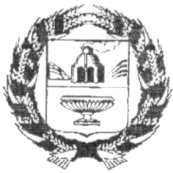 ПРОЕКТЗАРИНСКИЙ РАЙОННЫЙ СОВЕТ НАРОДНЫХ ДЕПУТАТОВАЛТАЙСКОГО КРАЯ18.02.2021									 №_____г. Заринск      На основании   Кодекса Российской Федерации об административных правонарушениях, в соответствии с Законом Алтайского края от 10.03.2009 № 12-ЗС "О наделении органов местного самоуправления государственными полномочиями в области создания и функционирования административных комиссий при местных администрациях", Законом Алтайского края от 10.07.2002 № 46-ЗС "Об административной ответственности за совершение правонарушений на территории Алтайского края", руководствуясь Уставом муниципального образования Заринский район Алтайского края, рассмотрев представление Администрации Заринского района, районный Совет народных депутатов                                                                    Р Е Ш И Л :            1. Принять решение «Об определении перечня должностных лиц, уполномоченных на составление протоколов об административных правонарушениях».         2. Признать утратившим силу решение Заринского районного Совета народных депутатов от 16.04.2013 №15 «Об определении перечня должностных лиц,уполномоченных на составление протоколовоб административных правонарушениях».             3. Направить указанное решение главе Заринского района для подписания и опубликования в установленном порядке.       4. Контроль за исполнением решения возложить на постоянную депутатскую комиссию по социально-правовым вопросам (Гордымов Н.И.)Председатель Заринскогорайонного Совета народных депутатов                                                               Е.Г.ЧухловинПринято решениемрайонного Совета народных депутатов от 18.02.2021 №___                                                             Р Е Ш Е Н И ЕОб определении перечня должностных лиц,уполномоченных на составление протоколовоб административных правонарушениях            1.Утвердить Перечень должностных лиц муниципальных образований Заринского района, уполномоченных на составление протоколов об административных правонарушениях (приложение). 2. Опубликовать настоящее решение в установленном законом порядке.     3.Контроль за исполнением решения возложить на первого заместителя главы администрации Заринского района Полякову С.Е.Глава района                                                                        В.К.Тимирязев«         »______2021№___________                                                          Приложение к решению      Заринского районного Совета                                                                                                    народных депутатов                                                                                                    от ________ № ____Переченьдолжностных лиц муниципальных образований Заринского района, уполномоченных на составление протоколов об административных правонарушенияхРЕ Ш Е Н И Е №п/пНаименование должностных лицСтатья Закона Алтайского края № 46-ЗС от 10.07. 2002г1Председатель комитета, главные специалисты комитета строительства и жилищно-коммунального хозяйства Администрации Заринского районаСт. 27, 36-1, 462Начальник отдела архитектуры и градостроительства Администрации Заринского районаСт.27,3Заместитель главы Администрации района, председатель комитета по экономике  Администрации Заринского района, заместитель председателя комитета и главные специалисты комитета по экономике Администрации Заринского районаСт.27, 61-2, 68-24 Заместитель главы Администрации района председатель комитета, начальники отделов комитета по сельскому хозяйствуСт. 27, 40-2,40-3, 705Первый заместитель главы Администрации района, начальник отдела по физической культуре, спорту и делам молодежи Администрации Заринского районаСт. 61-1,61-26Начальник отдела по делам  ГО и ЧС и мобилизационной работе Администрации Заринского районаСт.67, 687Начальник контрольно-ревизионного отдела, главные специалисты контрольно-ревизионного отдела Комитета по финансам, налоговой и кредитной политике Администрации Заринского районап.2 ч.2 ст.87-2.28Должностные лица администраций поселений Заринского районаСт.25, 25-1 (ч.2, 3,4), 27, 35, 36-1, 40, 40-2, 40-3, 46, 51, 56, 58, 60, 61, 61-1, 67, 68, 68-2, 70